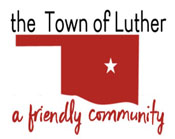 NOTICE OF AGENDA AND SPECIAL MEETINGBOARD OF TRUSTEES FOR THE LUTHER ECONOMIC DEVELOPMENT AUTHORITYTHURSDAY, OCTOBER 28, 2021IMMEDIATELY FOLLOWING THE BOARD TRUSTEES AND LUTHER PUBLIC WORKS MEETINGS AT 6:30 P.M.LUTHER TOWN HALL108 SOUTH MAIN STREET, LUTHER, OKLAHOMA 73054Call to OrderRoll CallDetermination of a quorumTrustee CommentsTrustee One (Terry Arps)Discussion regarding Cruisin’ Oklahoma Car Show on December 19, 2021.Discussion regarding Cycle 66 bicycle riders coming through Luther on November 7, 2021.Trustee Two (Brian Hall)Trustee Three (Carla Caruthers)Trustee Four (Jeff Schwarzmeier)Trustee Five (Joshua Rowton)Citizen participation:  Citizens may address the Board during open meetings on any matter on the agenda prior to the Board taking action on the matter. On any item not on the current agenda, citizens may address the Board under the agenda item Citizen Participation. Citizens should fill out a Citizen’s Participation Request form and give it to the Mayor. Citizen Participation is for information purposes only, and the Board cannot discuss, act or make any decisions on matters presented under Citizens Participation. Citizens are requested to limit their comments to two minutes.Adjourn.   _______________________________________       Scherrie Pidcock, Acting Town Clerk/TreasurerAgenda Posted Tuesday, October 26, 2021, at Luther Town Hall, on Facebook at The Town of Luther, and on our website at www.townoflutherok.com, prior to 6:30 pm.